LAPORAN KEGIATANEVALUASI (C1.3 Tingkat Pemahaman Visi Keilmuan Program Studi)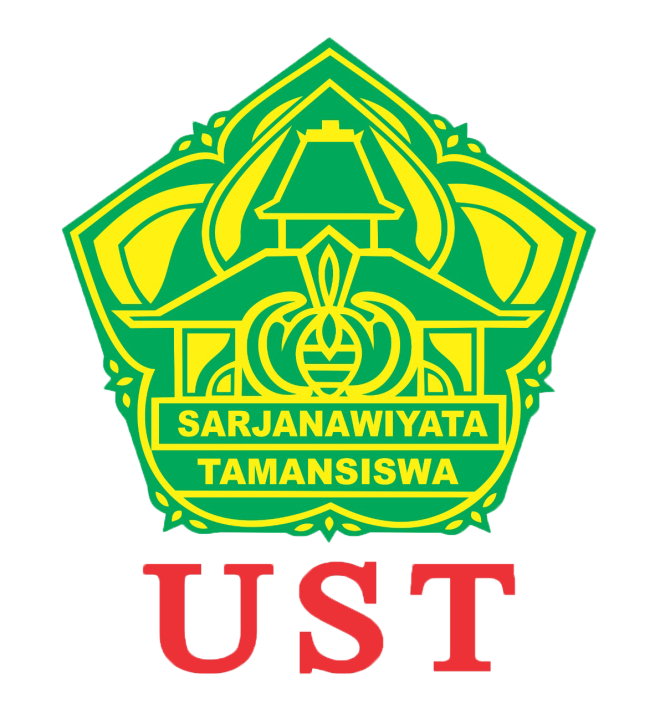 SATUAN PENJAMINAN MUTU FAKULTAS/DIREKTORAT PASCADIKUNIVERSITAS SARJANAWIYATA TAMANSISWAYOGYAKARTA2022HALAMAN PENGESAHANPENGANTARLaporan Evaluasi Tingkat Pemahaman Visi Keilmuan Program Studi ini  merupakan rangkuman laporan Evaluasi Tingkat Pemahaman Visi, Misi,  dan Tujuan dari empat Program Studi (Prodi), yaitu Prodi Manajemen Pendidikan, Penelitian dan evaluasi Pendidikan, Prndidikan Bahasa Inggris, dan Pendidikan Dasar Direktorat Pasacasarjana Pendidikan UST  tahun 2022.  Informasi yang terdapat dalam laporan ini adalah mengenai Pemahaman Visi keilmuan Program Studi . Dokumen-dokumen yang digunakan sebagai dasar penyusunan laporan ini diambil dari kuesioner C1.3 periode pengisian Semester genap 2021-2022. Laporan ini dapat digunakan sebagai  bahan evaluasi pencapaian sasaran-sasaran sesuai visi keilmuan Prodi  yang ada di Direktorat Pascasarjana Pendidikan.Uacapan terima kasih kami sampaikan kepada Gugus Mutu Prodi MP. PEP, PBI, dan Dikdas yang telah membuat laporan di tngkat prodi masing masing sehingga laporan ini dapat tersusun. Terimakasih juga kami sampaikan kepada staf LPM yang telah banyak memberi arahan untuk penyusunan  laporan ini. Kami sudah berusaha untuk menyusun laporan ini sebaik mungkin, namun demikian kami yakin masih terdapat kekurangan di sana-sini, sehingga kritik dan saran dari pembaca sangat kami harapkan. 		Yogyakarta, 30 Juii 2022                            Satuan Penajaminan Mutu Direktorat,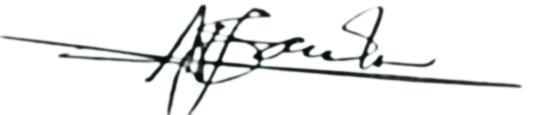                                  Dr. Mulyanto, S.E., M.SDAFTAR ISILAPORAN KEGIATAN	iHALAMAN PENGESAHAN	iiPENGANTAR	iiiA. Latar Belakang	6B. Tujuan	7C. Dasar Hukum	7D. Ruang lingkup	8E. Waktu Pelaksanaan	8F. Metodologi Penelitian	91. Teknik Pengumpulan Data	92. Teknik Analisis Data	9G. Data Hasil  dan Pembahasan	10	13Berdasarkan gambar di atas tampak bahwa tingkat pemahaman respnden terhadap visi keilmuan Prodi sudah baik,  dengan mencapai 23.82 sangat paham dan  69.38% telah paham.	13H. Pembahasan Hasil Analisis	13I. Saran-Saran Mahasiswa/Dosen/Tenaga Kependidikan	14J.Kesimpulan	14DAFTAR LAMPIRAN	15A. Latar BelakangBerdasarkan Undang-Undang Republik Indonesia Nomor 12 Tahun 2012 Tentang Pendidikan Tinggi, sistem penjaminan mutu pendidikan tinggi terdiri atas sistem penjaminan mutu internal yang dikembangkan oleh perguruan tinggi dan sistem penjaminan mutu eksternal yang dilakukan melalui akreditasi.Berdasarkan Peraturan Menteri Riset, Teknologi, Dan Pendidikan Tinggi Republik Indonesia Nomor 62 Tahun 2016 Tentang Sistem Penjaminan Mutu Pendidikan Tinggi, Sistem Penjaminan Mutu Internal (SPMI) merupakan kegiatan sistemik penjaminan mutu pendidikan tinggi oleh setiap perguruan tinggi secara otonom untuk mengendalikan dan meningkatkan penyelenggaraan pendidikan tinggi secara berencana dan berkelanjutan. SPMI direncanakan, dilaksanakan, dievaluasi, dikendalikan, dan dikembangkan oleh perguruan tinggi. Perencanaan, pelaksanaan, evaluasi, pengendalian, dan pengembangan SPMI didasarkan pada standar pendidikan tinggi, yang terdiri atas Standar Nasional Pendidikan Tinggi (Peraturan Menteri Pendidikan Dan Kebudayaan Republik Indonesia Nomor 3 Tahun 2020 Tentang Standar Nasional Pendidikan Tinggi) dan Standar Pendidikan Tinggi yang ditetapkan oleh perguruan tinggi.Tujuan penjaminan mutu pendidikan tinggi adalah memelihara dan meningkatkan mutu pendidikan tinggi secara berkelanjutan (continuous improvement), yang dijalankan oleh suatu perguruan tinggi secara internal untuk mewujudkan visi dan misinya, serta memenuhi kebutuhan pemangku kepentingan (internal dan eksternal) melalui penyelenggaraan tridarma perguruan tinggi.Satuan penjaminan Mutu Direktorat Pascasarjana Pendidikan mempunyai tugas untuk melakukan evaluasi terhadap pelaksanaan program yang sudah ditetaapkan, antara lain adalah melakukan evaluasi terhadap tingkat pemahaman visi, misi dan tujuan oleh dosen mahasiswa dan tenaga kependidikan. Hasil evaluasi ini disampaikan kepada Lembaga Penjaminan mutu Universitas yang selanjutnya akan dijadikan akumulasi dengan laporan-laporan dari semua fakultas kemudiaan dijadikan laporan untuk tingkat institusi (Universitas).      Visikeilmuan Program studi, wajib diketahui dan dipahami oleh semua dosen, tendik dan mahasiswa agar mereka mempunyai arah yang jelas tentang kinerja yang harus dicapai dan mempunyai target yang jelas dalam melaksanakan proses kegiatannya masing-masing. Tanpa adanya kesamaan visi keilmuan maka dosen, tendik, dan mahasiswa akan bekerja sesuai dengan seleranya masing-masing sehingga tujuan organisasi tidak akan dapat tercapai. Oleh karena itu SPMI universiras Sarjanawiyata Tamansiswa Yogyakarta setiap tahun melakukan evaluasi terhadap tingkat pemahaman visi keilmuan tersebut.B. TujuanTujuan dari evaluasi tingkat pemahaman visi keilmuan  adalah untuk mengetahui bagaimana tingkat pemahaman dosen, tendik, dam mahasiswa terhadap pemahaman visi keilmuan sehingga dapat ditentukan recna tindak lanjut apa yang akan dilakykan berdasarkan hasil evaluasi tersebut.C. Dasar HukumUndang-Undang No. 20 Tahun 2003 tentang Sistem Pendidikan Nasional.Undang-Undang No. 14 Tahun 2005 tentang Guru dan Dosen.Undang-Undang No. 12 Tahun 2012 tentang Pendidikan Tinggi.Peraturan Pemerintah No. 32 Tahun 2013 tentang Perubahan Atas Peraturan Pemerintah No 19 Tahun 2005 tentang Standar Nasional Pendidikan.Peraturan Pemerintah No. 66 Tahun 2010 tentang Perubahan Atas Peraturan Pemerintah No. 17 Tahun 2010 tentang Pengelolaan dan Penyelenggaraan Pendidikan.Peraturan Pemerintah No. 4 Tahun 2014 tentang Penyelenggaraan Pendidikan Tinggi dan Pengelolaan Perguruan Tinggi.Peraturan Presiden No. 8 Tahun 2012 tentang Kerangka Kualifikasi Nasional Indonesia (KKNI).Peraturan Menteri Pendidikan dan Kebudayaan No. 73 Tahun 2013 tentang penerapan Kerangka Kualifikasi Nasional Indonesia (KKNI).Peraturan Menteri Pendidikan dan Kebudayaan No. 50 Tahun 2014 tentang Sistem Penjaminan Mutu Pendidikan Tinggi.Peraturan Menteri Pendidikan dan Kebudayaan No. 81 Tahun 2014 tentang Ijazah, Sertifikat Kompetensi, Sertifikat Profesi Pendidikan Tinggi.Peraturan Menteri Pendidikan dan Kebudayaan No. 154 Tahun 2014 tentang Rumpun Ilmu Pengetahuan dan Teknologi serta Gelar Lulusan Perguruan Tinggi.Peraturan Menteri Riset, Teknologi, dan Pendidikan Tinggi No. 44 Tahun    2015 tentang Standar Nasional Pendidikan Tinggi.Surat Edaran Dirjen Dikti No. 152/E/T/2012 tentang Publikasi Karya Ilmiah.Tim Pengembang SPMI-PT Direktorat Akademik Direktorat Jendral Pendidikan inggi, (2010). Sistem Penjaminan Mutu Internal Perguruan Tinggi.Kementerian Pendidikan dan Kebudayaan Direktorat Jendral Pendidikan Tinggi Direktorat Pembelajaran dan Kemahasiswaan, (2014). Panduan penyusunan capaian pembelajaran lulusan program studiKementerian Pendidikan dan Kebudayaan Direktorat Jendral Pendidikan Tinggi Direktorat Pembelajaran dan Kemahasiswaan, (2014). Pedoman Sistem Penjaminan Mutu Pendidikan Tinggi.Kementerian Riset, Teknologi dan Pendidikan Tinggi Direktorat Jenderal Pembelajaran dan Kemahasiswaan, (2016). Panduan Penyusunan Kurikulum Pendidikan Tinggi.Statuta UST Yogyakarta (2012).Peraturan Akademik UST Yogyakarta (2014-2019).Standar Standar Mekanisme Kontrol Pencapaian Visi Misi Tujuan Dan Sasaran UST 2017D. Ruang lingkup Ruang lingkup laporan C.1.2 ini adalah terkait dengan Survey Pemahaman visi, misi, tujuan, dan strategi Fakultas/Direktorat Universitas Sarjanawiyata TamansiswaYogyakarta.E. Waktu PelaksanaanWaktu pelaksanaan survey adalah semester genap 2021-2122 pada tanggal  1 sampai dengan 9 April 2022.F. Metodologi Penelitian1. Teknik Pengumpulan DataMetode pengambilan data dilakukan menggunakan Teknik survey dengan kuesioner. Metode analisis yang digunakan untuk pengolahan data kuesioner adalah statistik deskriptif untuk menentukan tingkat keterpahaman visi keilmuan program studi oleh mahasiswa, dosen dan tenaga kependidikan. Dalam mengolah data statustik deskriptif tersebut dibantu dengan program Microsoft excel. Pengolahan hasil angket ditinjau secara keseluruhan dan ditinjau tiap indikator. Total responden sejumlah 347 orang unsur Mahasiswa, dosen dan tenaga kependidikan dari Prodi MP, PEP. PBI, dan DikDas.2. Teknik Analisis DataMetode analisis data yang digunakan untuk pengolahan data kuesioner berupa tingkatan penilaian kualitas berdasarkan skala likert dengan skala 4 yaitu: (1), sangat paham (2), paham (3), Kurang paham, (4). tidak Paham Instrument angket tersebut disusun melalui pengembangan baik penelitian dan validasi. Pembobotan isian setiap mahasiswa sebagai berikut:Tabel 1. Bobot Nilai Pemahaman VMTSJika N jumlah responden maka didefinisikan N1=Jumlah responden yang memilih A1 (TB) N1=Jumlah responden yang memilih A2 (KB) N1=Jumlah responden yang memilih A3 (B) N1=Jumlah responden yang memilih A4 (SB) Dengan n1+n2+n3+n4=N Berdasarkan perhitungan tersebut, Nilai Kepuasan (NK) dihitung dengan rumus berikut. 𝑁𝐾 = ∑ 𝐴4𝑖 =1× 𝑛𝑖 4 𝑖                       N Persentase kepuasan mahasiswa dihitung dengan rumus sebagai berikut. % Pemahaman  = 𝑁𝐾 𝑁𝑖𝑙𝑎𝑖 𝑏𝑜𝑏𝑜𝑡 𝑡𝑒𝑟𝑡𝑖𝑛𝑔𝑔𝑖                                                NTeknik analisis data yang digunakan adalah teknik analisis deskriptif dengan cara menentukan rata-rata. Berikut dijelaskan langkah analisis data. Data yang telah diperoleh melalui angket layanan manajemen oleh dosen dan mahasiswa akan diubah menjadi nilai kuantitatif.Kriteria Pemahaman digunakan rumus tabel sebagai berikut:Tabel 2. Kriteria PemahamanDAFTAR LAMPIRANLampiran1. Data mentah hasil survey Visi Keilmuan Prodihttps://docs.google.com/spreadsheets/d/19QJNA18ZdULldVgFW-gN_SUaKUUK1iJT/edit?usp=sharing&ouid=102444339995147476339&rtpof=true&sd=trueLampiran 2 Surat Edaran Penyebaran angket survey C1.1; c.1.2, dan C. 1.3https://kami.app/QjY-8ex-med-UFeJudul:Laporan monitoring dan evaluasiPelaksana SPMF/DNama Lengkap:Dr. Mulyanto, SE., M.Si.NIDN:0618035902Jabatan Struktural :SPMDProgram Studi:Manajemen PendidikanFakultas/Direktorat:Pascasarjana Pendidikan HP:081327256589Alamat email:mulyanto@ustjogja.ac.idTempat Kegiatan:PascaDik USTWaktu Kegiatan:Apri 2022Mengesahkan,Dekan/Direktur DPsP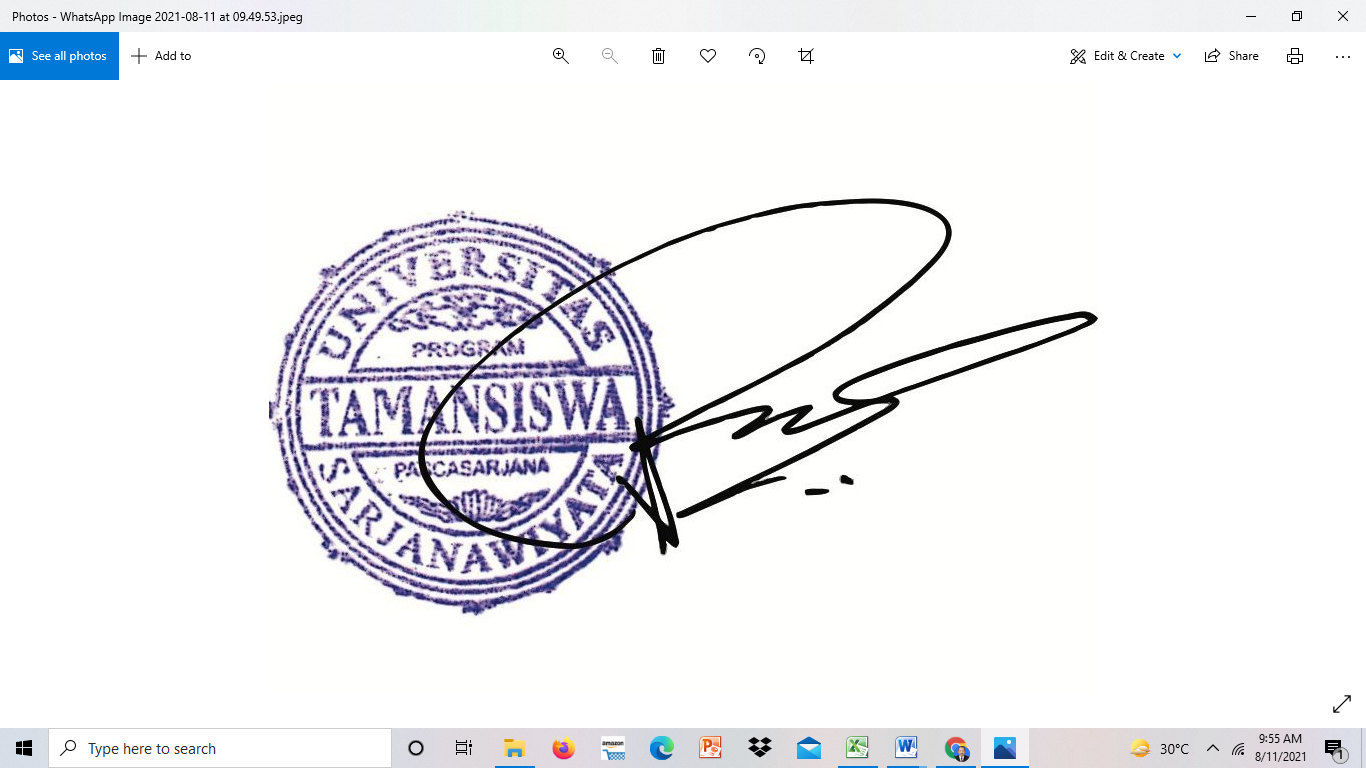 Prof. Supriyoko, M.Pd.NIDN .................... Yogyakarta, 17 Juli 2022. 2022SPMF Fakultas/Direktorat PascaDik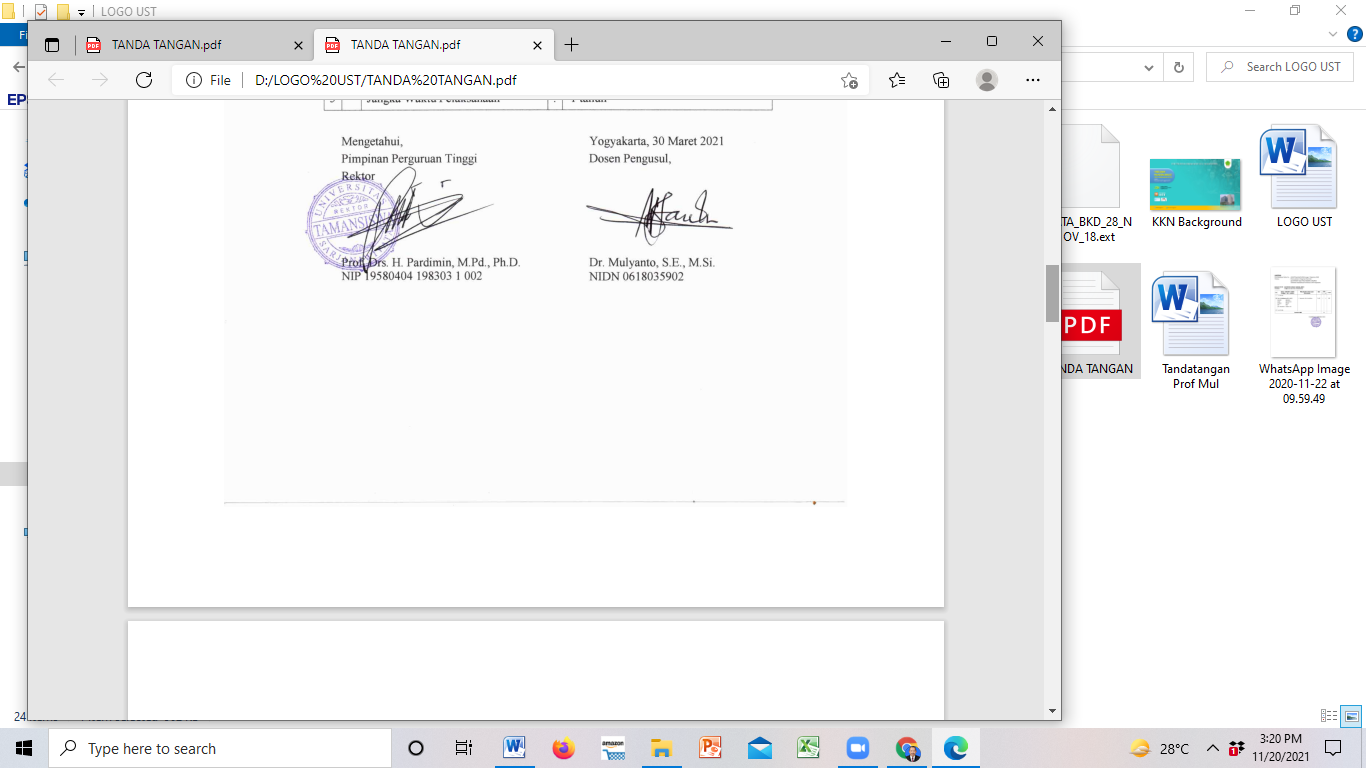 Dr. Mulyanto, SE., M.Si.NIDN 0618035902SkalaSanagt PahamPahamKurang PahamTidak PahamBobot4321Rentang scoreKategori1- 1.51.6 - 2.52.6 - 3.53.6 – 4= tidak paham=kurang paham=Paham= sangat PahamG. Data Hasil  dan Pembahasan       Hasil data survey ini dilakukan pada semester genap tahun akademik 2021/2022. Hasilnya merupakan hasil Tingkat pemahaman Visi Keilmuan Program Studi yang dihimpun dari responden sebanyak 347 orang dari unsur mahasiswa, dosen dan tenaga kependidikan.Berikut adalah tabel perhitungan rata-rata setiap indicator/pertanyaan Tabel 3.   Rata-rata hasil surveyGambar 1.  Hasil survey tentang tingkat (Prosentase)  pemahaman Visi KeilmuanBerdasarkan gambar di atas tampak bahwa tingkat pemahaman respnden terhadap visi keilmuan Prodi sudah baik,  dengan mencapai 23.82 sangat paham dan  69.38% telah paham.H. Pembahasan Hasil Analisis         Hasil data survey ini yang dilakukan pada semester genap tahun akademik 2021/2022. Hasilnya merupakan hasil angkat pemahaman Visi Keilmuan Program Studi  yang dihimpun dari responden sebanyak 347  orang dari unsur mahasiswa, dosen dan tenaga kependidikan. Berdasarkan hasil analisis  hasil jawaban responden terhadap pertanyaan tentang pemahaman visi, misi, tujuan dan strategi menunjukkan rata jawaban sebesar 3.16 yang berarti bahawa para  responden telah memahami, visi, misi, tuuan dan strategi Universitas Sarjanawiyata Tanansiswa. Hasil Perhitungan persentase terhadap jawaban responden juga menunjukkan bahwa yang menjawab sangat paham sebesar sebesar 28.32%,  jawaban paham sebesar 69.38% sehingga 97.70% responden telah sangat paham dan paham terhadap visi, misi, tukuan dan strategi Fakultas/Direktorat.G. Data Hasil  dan Pembahasan       Hasil data survey ini dilakukan pada semester genap tahun akademik 2021/2022. Hasilnya merupakan hasil Tingkat pemahaman Visi Keilmuan Program Studi yang dihimpun dari responden sebanyak 347 orang dari unsur mahasiswa, dosen dan tenaga kependidikan.Berikut adalah tabel perhitungan rata-rata setiap indicator/pertanyaan Tabel 3.   Rata-rata hasil surveyGambar 1.  Hasil survey tentang tingkat (Prosentase)  pemahaman Visi KeilmuanBerdasarkan gambar di atas tampak bahwa tingkat pemahaman respnden terhadap visi keilmuan Prodi sudah baik,  dengan mencapai 23.82 sangat paham dan  69.38% telah paham.H. Pembahasan Hasil Analisis         Hasil data survey ini yang dilakukan pada semester genap tahun akademik 2021/2022. Hasilnya merupakan hasil angkat pemahaman Visi Keilmuan Program Studi  yang dihimpun dari responden sebanyak 347  orang dari unsur mahasiswa, dosen dan tenaga kependidikan. Berdasarkan hasil analisis  hasil jawaban responden terhadap pertanyaan tentang pemahaman visi, misi, tujuan dan strategi menunjukkan rata jawaban sebesar 3.16 yang berarti bahawa para  responden telah memahami, visi, misi, tuuan dan strategi Universitas Sarjanawiyata Tanansiswa. Hasil Perhitungan persentase terhadap jawaban responden juga menunjukkan bahwa yang menjawab sangat paham sebesar sebesar 28.32%,  jawaban paham sebesar 69.38% sehingga 97.70% responden telah sangat paham dan paham terhadap visi, misi, tukuan dan strategi Fakultas/Direktorat.I. Saran-Saran Mahasiswa/Dosen/Tenaga KependidikanI. Saran-Saran Mahasiswa/Dosen/Tenaga Kependidikan      Tidak data tentang saran mahasiswa/ dosen/tenaga keependidikaan      Tidak data tentang saran mahasiswa/ dosen/tenaga keependidikaanJ.Kesimpulan     Dari hasil analisisi data dan pembahasan hasil survey tentang tingkat pemahaman visi Keilmuan Program studi menunjukkan mayoritas mahasiswa, dosen, dan tenaga kependidikan telah memahami visi keilmuan Program studi yang ada di lingkup Direktorat Pascasaarjana Pendidikan Universitas Sarjanawiyata Tamansiswa.J.Kesimpulan     Dari hasil analisisi data dan pembahasan hasil survey tentang tingkat pemahaman visi Keilmuan Program studi menunjukkan mayoritas mahasiswa, dosen, dan tenaga kependidikan telah memahami visi keilmuan Program studi yang ada di lingkup Direktorat Pascasaarjana Pendidikan Universitas Sarjanawiyata Tamansiswa.K. Saran dan Rencana Tindak Lanjut (RTL)	Meskipun hasil survey  tentang visi keilmuan program studi  ini menunjukkan  bahwa rata-rata responden telah masuk kategori memahami, namun perlu ditingkatkan untuk dapat menjadi rata-rata sangat memahami. Hal ini perlu adanya intensitas sosialisasi tentang visi keilmuan program studi kepada mahasiswa dan dosen di semua program studi yang ada di Direktorat Pascasarjana Pendidikan  Universitas Sarjanawiyata Tamansiswa.K. Saran dan Rencana Tindak Lanjut (RTL)	Meskipun hasil survey  tentang visi keilmuan program studi  ini menunjukkan  bahwa rata-rata responden telah masuk kategori memahami, namun perlu ditingkatkan untuk dapat menjadi rata-rata sangat memahami. Hal ini perlu adanya intensitas sosialisasi tentang visi keilmuan program studi kepada mahasiswa dan dosen di semua program studi yang ada di Direktorat Pascasarjana Pendidikan  Universitas Sarjanawiyata Tamansiswa.